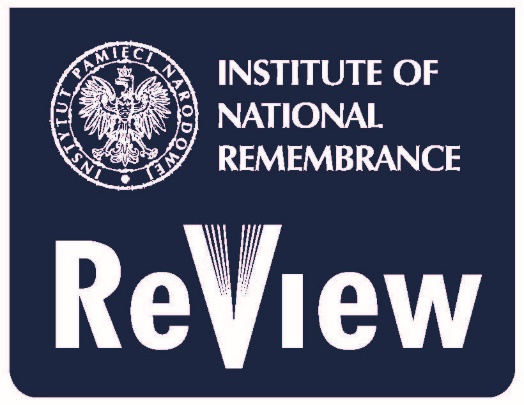 Institute of National Remembrance ReviewInstytut Pamięci Narodowej – Komisja Ścigania Zbrodni przeciwko Narodowi Polskiemuul. Wołoska 7, 02-675 Warszawaemail: inrr@ipn.gov.pl Wezwanie do składania artykułów:„Nowa Europa Środkowa. 1917-1922 i 1988-1992. Narody Europy Środkowo-Wschodniej wobec upadku imperiów”.CfP symbol: B/NCERedakcja Institute of National Remembrance Review zaprasza do składania artykułów dotyczących powstania i odbudowy niepodległych państw w Europie Środkowo-Wschodniej w dwóch – traktowanych równolegle – punktach zwrotnych historii. Autorzy są zachęcani do składania artykułów dotyczących dwóch okresów w dwudziestowiecznych dziejach Europy Środkowo-Wschodniej:1. Powstanie niepodległych państw w Europie Środkowo-Wschodniej jako konsekwencja upadku Austro-Węgier, rewolucji w Rosji i klęski Niemiec w pierwszej wojnie światowej. 2. Transformacja polityczna w Europie Środkowo-Wschodniej po upadku dominacji radzieckiej, dezintegracji ZSRR, Jugosławii i Czechosłowacji. Tematy artykułów winny dotyczyć m.in.: Kwestii procesów politycznych skutkujących restytucją lub ustanowieniem niepodległego bytu Finlandii, Estonii, Łotwy, Litwy, Polski, Czechosłowacji i Jugosławii w 1918 r.;Rewolucji Ukraińskiej, Rewolucji Bolszewickiej, Rewolucji Węgierskiej;Niepowodzenie Republiki Białoruskiej; Ekonomicznych, politycznych i wojskowych kontekstów upadku radzieckiej dominacji w Europie Środkowo-Wschodniej; Transformacji politycznej w krajach byłego bloku radzieckiego; Procesów i wzorów dezintegracji Związku Radzieckiego; Restytucji niepodległości krajów bałtyckich.